ИНСТИТУТ РАЗВИТИЯ ОБРАЗОВАНИЯГОСУДАРСТВЕННОЕ АВТОНОМНОЕ УЧРЕЖДЕНИЕ ДОПОЛНИТЕЛЬНОГО ПРОФЕССИОНАЛЬНОГО ОБРАЗОВАНИЯ  ЯРОСЛАВСКОЙ  ОБЛАСТИ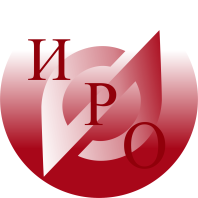 Исх.  № 01-13/530	                                                       от 27.06.2016							             Руководителям муниципальных методических служб Ярославской областиУважаемые коллеги!В соответствии с приказом департамента образования Ярославской области ГАУ ДПО ЯО «Институт развития образования» проводит курсы повышения квалификации за счет средств федеральной субсидии.Курсы реализуются в рамках деятельности стажировочной площадки по мероприятию 2.4. «Модернизация технологий и содержания обучения в соответствии с новым ФГОС посредством разработки концепций модернизации конкретных областей, поддержки региональных программ развития образования и поддержки сетевых методических объединений» Федеральной целевой программы развития образования на 2016 год. В программах курсов сделан акцент на разработку и реализацию основных образовательных программ с учетом актуальных изменений в нормативных документах: обновление предметного содержания и образовательных технологий для достижения личностных, метапредметных и предметных результатов ФГОС по предметным областям (математика, история, обществознание, география, технология, музыка и изобразительное искусство);реализация предметных концепций (концепция развития математического образования в РФ, историко-культурный стандарт);формирование образовательных результатов ФГОС средствами образовательного туризма;эффективные практики внедрения и методического сопровождения  ФГОС;мониторинг процесса формирования и оценка актуальных результатов ФГОС;реализация региональных инновационных проектов.В ходе курсов предполагается работа с разными целевыми группами – педагогическими работниками, управленческими и методическими кадрами, работниками информационно-библиотечных центров.Перечень программ, их содержание и сроки проведения представлены в приложениях 1 и 2.В зависимости от запроса курсы могут быть реализованы в следующих форматах:с выездом преподавателей к месту проведения курсов в муниципальный район,на базе института развития образования,дистанционно.Вы имеете возможность бесплатно обучить группы от 33 человек на базе муниципальных районов или направить педагогов на обучение в ИРО. Заявки на обучение на базе института или дистанционные курсы могут быть оформлены на количество человек менее 33. Слушатели дистанционных курсов могут быть включены в группы с обучающимися из других регионов РФ.Сроки проведения курсов с 12 сентября по 31 октября 2016 года. Для участия необходимо направить электронную форму и скан-копию заявки (приложение 3) на адрес электронной почты: fcpro@iro.yar.ru с указанием темы «КПК ФЦПРО ЯО» до 25 августа 2016 года. Всем слушателям курсов по окончании обучения будет выдан документ о повышении квалификации установленного образца. Обращаем внимание, что количество бесплатных мест ограничено условиями субсидии. Приоритет будет отдан заявкам, поданным в более ранние сроки, а также заявкам на полные группы от 33 человек.Просим довести информацию до руководителей образовательных организаций.Дополнительная  информация на сайте ГАУ ДПО ЯО ИРО http://iro.yar.ru/ и по телефонам8 (4852) 21-02-56 – Уланова Галина Александровна, руководитель отдела сопровождения учебного процесса, 8 (4852) 21-93-53 – Зуева Марина Леоновна, проректор. Консультации также можно получить по электронной почте fcpro@iro.yar.ru.Ректор						А.В. ЗолотареваБогдановича, 16 	г. Ярославль, 150014        	ИНН 7604014626КПП 760401001БИК 047888001ОГРН 1027600679941приемная тел. +7 (4852) 21-06-83 тел./факс +7 (4852)  21-06-83e-mail: rcnit@iro.yar.ru